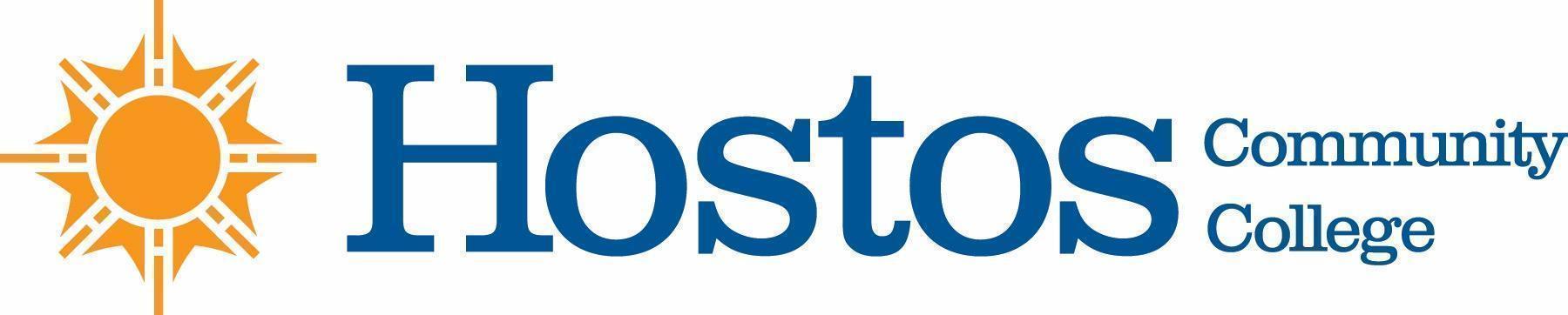 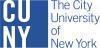 COLLEGE-WIDE CURRICULUM COMMITTEEMINUTESTUESDAY, March 23, 2021 PRESENT:		Dean Ann MesterProfessor Sherese Mitchell (chair)Mr. Charles Dour (SGA student rep)Professor Isabel FelizProfessor Edward KingProfessor Ana OzunaMr. David PrimakMs. Silvia ReyesProfessor Anne RoundsProfessor Olga Steinberg NeifachProfessor Lisa TappeinerCommittee members not present: Profs. Kathleen Doyle, Felipe PimentelGuests: Profs. Emmanuel Velayos Larrabure, Jung Hang Lee, Inmaculada Lara-Bonilla, Ms. Wendy Small – Taylor, Ms. Johanna Arroyo PeraltaMeeting began at 3:30 pmAcceptance of AgendaMinutes of Tuesday, March 16, 2021 meeting were approvedOther business -- share curricular items with your department.  Bring items for discussion from your department to this committee.  You are the voice of your department in the CWCC.Get items on the agenda early.Any items submitted from this meeting forward will not be on the fall CUNY calendar.  They will be implemented in Spring 2022.Curriculum Items:MATHEMATICSPathways		MAT 150  & MAT 150 SIVote ResultsYes    10 No  0   Abstain 0HUMANITIESCourse change	LAC 202			LAC 216			LAC 244			LAC 252			LAC 262			LAC 290			LAC 350			LAC 360Vote ResultsYes   11  No	0    Abstain 0Pathways		BLS 202			BLS 123Vote ResultsYes  11  No	    Abstain New Course  	LAC 160Vote ResultsYes  10  No	    Abstain Adjournment:There being no further business, the meeting of the College-Wide Curriculum Committee was adjourned at 4:48 p.m. The next meeting of the College-Wide Curriculum Committee is scheduled for Tuesday, April 20, 2021, at 3:30 p.m. via Zoom.Respectfully submitted,Professor Lisa Tappeiner